                                                                                                                         Проект                                                 ПОСТАНОВЛЕНИЕОт_____________                                                                   №________Рассмотрев Заключение от________№ ______ о результатах публичных слушаний по проекту решения о предоставлении разрешения на условно разрешенный вид использования земельного участка «Магазины (код 4.4)» по адресу: Удмуртская Республика, город Воткинск, Колхозная, д. 137, с кадастровым номером 18:27:070216:224, с учетом решения Комиссии по землепользованию и застройке (протокол от ________ № ________ ), на основании постановления Администрации города Воткинска от 16.08.2022  № 1026 «О назначении публичных слушаний по проекту решения о предоставлении разрешения на условно разрешенный вид использования земельного участка «Магазины (код 4.4)» по адресу: Удмуртская Республика, город Воткинск, Колхозная, д. 137, с кадастровым номером 18:27:070216:224», в соответствии с Градостроительным кодексом РФ, Положением «О порядке организации и проведения общественных обсуждений и публичных слушаний по вопросам градостроительной деятельности в муниципальном образовании «Город Воткинск», утвержденным Решением Воткинской городской Думы от 02.11.2018 № 339-РН, Правилами землепользования и застройки муниципального образования «Город Воткинск», утвержденными Решением Воткинской городской Думы от 26.05.2010 № 590, руководствуясь Уставом муниципального образования «Город Воткинск», Администрация города Воткинска п о с т а н о в л я е т:1. Предоставить Казанцевой Анне Георгиевне разрешение на условно разрешенный вид использования земельного участка «Магазины (код 4.4)» по адресу: Удмуртская Республика, город Воткинск, Колхозная, д. 137, с кадастровым номером 18:27:070216:224, площадью 1000 кв. м.2. Настоящее постановление подлежит официальному опубликованию и размещению в сетевом издании «Официальные документы муниципального образования «Город Воткинск».3. Контроль за исполнением настоящего постановления возложить      на заместителя главы Администрации города Воткинска по архитектуре, строительству, жилищно-коммунальному хозяйству и транспорту.Глава муниципального образования                                               А.В. ЗаметаевРассылка: Арх - 3, УМИиЗР - 1,  прокур.- 1, ЦПИ - 1СПРАВКАо согласовании проекта Постановления «О предоставлении разрешения на условно разрешенный вид использования земельного участка «Магазин (код 4.4)» по адресу: Удмуртская Республика, город Воткинск, Колхозная, д. 137, с кадастровым номером 18:27:070216:224Проект постановления вносит:Временно исполняющий обязанности начальника  УАиГ                                                   С.Ю. ТурлакПроект подготовил:                   К.С. Шарнина 5 19 67г. ВоткинскРассмотрев Заключение от 26.04.2022 № 01.2022 о результатах публичных слушаний по проекту решения о предоставлении разрешения на условно разрешенный вид использования земельного участка «Для индивидуального жилищного строительства (код 2.1)» по адресу: Удмуртская Республика, город Воткинск, в районе ул. Робеспьера, с кадастровым номером 18:27:030617:2300, с учетом решения Комиссии по землепользованию  и  застройке  (протокол от 22.04.2022 № 03.22), на основании постановления Администрации города Воткинска от 30.03.2022 № 321 «О назначении публичных слушаний по проекту решения о предоставлении разрешения на условно разрешенный вид использования земельного участка «Для индивидуального жилищного строительства (код 2.1)» по адресу: Удмуртская Республика, город Воткинск, в районе ул. Робеспьера, с кадастровым номером 18:27:030617:2300», в соответствии с Градостроительным кодексом РФ, Положением «О порядке организации и проведения общественных обсуждений и публичных слушаний по вопросам градостроительной деятельности в муниципальном образовании «Город Воткинск», утвержденным Решением Воткинской городской Думы от 02.11.2018 № 339-РН, Правилами землепользования и застройки муниципального образования «Город Воткинск», утвержденными Решением Воткинской городской Думы от 26.05.2010 № 590, руководствуясь Уставом муниципального образования «Город Воткинск», Администрация города Воткинска п о с т а н о в л я е т:1. Предоставить Управлению муниципального имущества и земельных ресурсов разрешение на условно разрешенный вид использования земельного участка «Для индивидуального жилищного строительства (код 2.1)» по адресу: Удмуртская Республика, город Воткинск, в районе ул. Робеспьера, с кадастровым номером 18:27:030617:2300, площадью 1456 кв. м., с последующим уменьшением площади земельного участка до 1200 кв.м.2. Настоящее постановление подлежит официальному опубликованию и размещению в сетевом издании «Официальные документы муниципального образования «Город Воткинск».3. Контроль за исполнением настоящего постановления возложить      на заместителя главы Администрации города Воткинска по архитектуре, строительству, жилищно-коммунальному хозяйству и транспорту.Глава муниципального образования                                               А.В. ЗаметаевО предоставлении разрешения на условно разрешенный вид использования земельного участка «Магазины (код 4.4)» по адресу: Удмуртская Республика, город Воткинск, Колхозная, д. 137, с кадастровым номером 18:27:070216:224Должность, Ф.И.О.Дата согласованияЛичная подписьЗам. главы Администрации города Воткинска по архитектуре, строительству, жилищно-коммунальному хозяйству и транспортуА.А. ГредягинНачальник управления муниципального имущества и земельных ресурсов А.П. ГорбуновНачальник правового управления   А.А. ВдовинОценка регулирующего воздействиятребуется/не требуетсяПодлежит/не подлежит включению в регистр нормативно-правовых актовАДМИНИСТРАЦИЯГОРОДА ВОТКИНСКААДМИНИСТРАЦИЯГОРОДА ВОТКИНСКА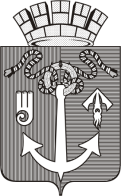 ВОТКА КАРАДМИНИСТРАЦИПОСТАНОВЛЕНИЕПОСТАНОВЛЕНИЕПОСТАНОВЛЕНИЕПОСТАНОВЛЕНИЕ                 № О предоставлении разрешения на условно разрешенный вид использования земельного участка «Для индивидуального жилищного строительства (код 2.1)» по адресу: Удмуртская Республика, город Воткинск, в районе ул. Робеспьера, с кадастровым номером 18:27:030617:2300